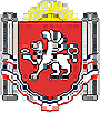 РЕСПУБЛИКА КРЫМРАЗДОЛЬНЕНСКИЙ РАЙОНБЕРЕЗОВСКИЙ СЕЛЬСКИЙ СОВЕТ57 (внеочередное) заседание 1 созываРЕШЕНИЕ11.12.2017г. 				с. Березовка				  № 483О специальных местах для размещения информационных материалов избирательных комиссий и печатных предвыборных агитационных материалов по выборам Президента Российской Федерации      В соответствии с п. 7-9 статьи 55 Федерального закона от 10.01.2003  № 19-ФЗ  «О выборах  Президента Российской Федерации»  Березовский сельский советРЕШИЛ:1. Утвердить перечень специальных мест для размещения информационных материалов избирательных комиссий и печатных предвыборных агитационных материалов по выборам Президента Российской Федерации (прилагается). 2. Обнародовать перечень специальных мест для размещения информационных материалов избирательных комиссий и печатных предвыборных агитационных материалов по выборам Президента Российской Федерации на информационном стенде Березовского сельского совета, расположенном по адресу: с. Березовка, ул. Гагарина, 52  и  на официальном сайте Администрации в сети Интернет  http://berezovkassovet.ru/3. Направить настоящее решение в Территориальную избирательную комиссию Раздольненского районаПредседатель  Березовского                                                       сельского совета 	            							А.Б.Назар             Приложение к решению 56 (внеочередного) заседания     1 созыва Березовского с сельского совета                                                                                    	от 08.12.2017  № 482Переченьспециальных мест для размещения информационных материалов избирательных комиссий и печатных предвыборных агитационных материалов по выборам Президента Российской Федерации№ п/п№ избирательного участкаНаселенный пунктМесто размещенияАдрес11024с. Березовкас. УльяновкаИнформационный стенд фасад жилого дома(по согласованию)с. Березовка, ул. Гагарина, 52с. Ульяновка, ул. Новая, 121025с. Ниваинформационный стенд с. Нива, ул. Ленина,30